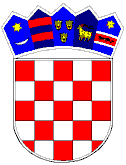 REPUBLIKA HRVATSKAVUKOVARSKO-SRIJEMSKA ŽUPANIJAOPĆINA TOMPOJEVCIOPĆINSKO VIJEĆEKLASA: 363-05/18-04/1URBROJ: 2196/07-02-21-2Tompojevci,  14. listopada  2021.Na temelju članka  78.  Zakona o komunalnom gospodarstvu („Narodne novine“ broj: 68/18, 110/18 i 32/20) i članka  29. Statuta Općine Tompojevci („Službeni vjesnik“ Vukovarsko-srijemske županije broj. 04/21), Općinsko vijeće Općine Tompojevci  na 3. sjednici održanoj dana 14. listopada 2021.  godine donijelo je:ODLUKU o izmjenama i dopunama Odluke o komunalnom doprinosuČlanak 1.U Odluci o komunalnom doprinosu (Službeni vjesnik“ Vukovarsko-srijemske županije br.27/18) članak 13. mijenja se i glasi:„Od plaćanja komunalnog doprinosa oslobađaju se u potpunosti:Trgovačka društva i ustanove kojih je Općina osnivač ili većinski vlasnik u slučaju izgradnje građevine koje služe obavljanju njihove djelatnosti,Investitor, odnosno osoba koja ostvaruje pravo na stambeno zbrinjavanje na području Općine Tompojevci prema odredbama posebnog Zakona Investitori gradnje vjerskih građevina, građevina socijalnog programa, građevina namijenjenih za osnovno obrazovanje, kao i građevina namijenjenih za kulturu, šport i rekreaciju koje nisu obuhvaćene člankom 12. ove odluke.Rješenje o potpunom oslobađanju od plaćanja komunalnog doprinosa donosi Jedinstveni upravni odjel Općine Tompojevci.Podnositelj zahtjeva za potpuno oslobađanje od plaćanja komunalnog doprinosa dužan je uz zahtjev priložiti dokaze o ispunjavanju uvjeta za potpuno oslobađanje od plaćanja komunalnog doprinosa u slučajevima iz stavka 1. ovog članka“.Članka 2.Ova Odluka stupa na snagu osmog dana od dana objave u „Službenom vjesniku“ Vukovarsko-srijemske županije.								        Predsjednik Općinskog vijeća                                                                                                                                            Ivan Štefanac